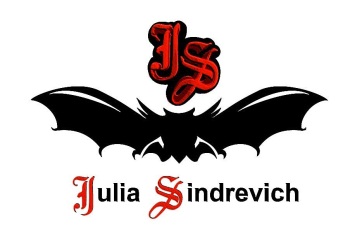 тел. (916) 544-44-44, e-mail: Juliasindrevich@yandex.ru    www.juliasindrevich.ru Прайс-лист капсульная СпортШикКолорУсл.обозначения:Возможно изготовление на заказ (сроки зависят от модели). Имеется в наличии.Продано.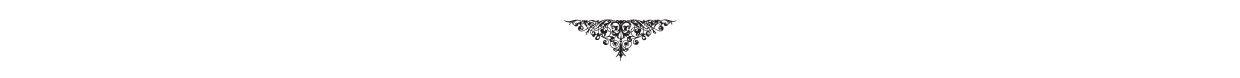 артикулМеркатоснаименование товарацена, рубСШК_001Кардиган-трансформер многовариантный, цвет бирюза,джинс,белый,голубой, машинная вязка, р.универсальный, 100хлопок. 480 гр.8800СШК _002Платье-туника прямое, с карманом-кенгуру внизу и боковыми карманами в швах, цвет красный, меланж теплый оттенок, желтый, машинная вязка, р.46-48, хлопок+вискоза. 6600СШК _003Олимпийка с капюшоном, с карманами, с нашивкой на рукаве, со шнуровкой на спине, цвет белый-черный-астра, машинная вязка (2белыйЛилия, 1черныйЛилия, 1астраНежность), р.44-48, 75мерсеризованный хлопок, 25хлопок с вискозой. 660 гр, k=9 8470СШК _004Олимпийка с капюшоном, с карманами, с резиновой нашивкой на рукаве, со шнуровкой на спине, цвет белый-черный-бирюза, машинная вязка (1белыйЛилия, 1белыйНежность,1черныйЛилия, 1бирюзаЛилия), р.42-48, 75мерсеризованный хлопок, 25хлопок с вискозой. 650 гр, k=9 8470СШК _005Олимпийка с капюшоном, с карманами, с резиновой нашивкой на рукаве, со шнуровкой на спине, цвет белый с черной отделкой, машинная вязка, (3белыйЛилия, 1белыйНежность), р.44-48, 75мерсеризованный хлопок, 25хлопок с вискозой. 660 гр, k=10 8800СШК_006Бомбер-трансформер на молнии, цвет коралл/серебристый меланж, отделка коралл, ручная вязка, р.44-48, вискоза, лен.Можно надевать вверх ногами. 8500СШК_007Бомбер крупной вязки с «косой» по спине, застежки клеванты из натуральной кожи, цвет темно-зеленый, ручная вязка, р.42-48, 100акрил. 800 гр, k=108800СШК_008Бомбер на молнии, расстегивающейся сверху и снизу, резинка, цвет белый, ручная вязка, р.42-48, 70акрил, 28полиамид,2лайкра. 600гр, k=7Очень удобный, универсальный в носке и уходе (проверено лично нами, прошел огонь, воду, Крым, море :)). Отсутствие в составе шерсти делает его гипоаллергенным (всем, кто не переносит колючие кофты, как я), можно носить на открытое тело, на купальник, если на море холодно или надо защититься от солнца. А присутствие в составе лайкры позволяет держать форму - не растягивается, после стирки не деформируется.8000СШК_009Бомбер на молнии, расстегивающейся сверху и снизу, резинка, цвет черный с бордо, ручная вязка, р.44-48, 70акрил, 28полиамид,2лайкра. 700гр, k=7Очень удобный, универсальный в носке и уходе (проверено лично нами, прошел огонь, воду, Крым, море :)). Отсутствие в составе шерсти делает его гипоаллергенным (всем, кто не переносит колючие кофты, как я), можно носить на открытое тело, на купальник, если на море холодно или надо защититься от солнца. А присутствие в составе лайкры позволяет держать форму - не растягивается, после стирки не деформируется.8300СШК_010Кардиган с U-образным вырезом из пушистой пряжи, цвет белый, ручная вязка, пояс черный из ткани+декоративная булавка в комплекте, р.44-50, 20альпака 60хлопок 20акрил (Нежная альпака). 200гр, k=7 Очень приятный к телу, не колется – альпака в составе мягкая и теплая, а хлопок позволяет держать форму.4000